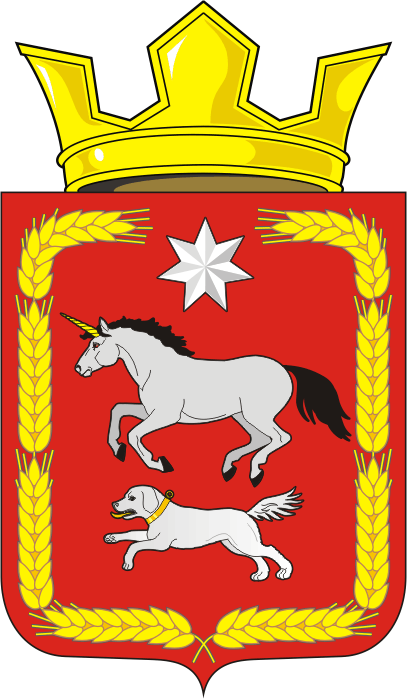 АДМИНИСТРАЦИЯ КАИРОВСКОГО СЕЛЬСОВЕТАСАРАКТАШСКОГО РАЙОНА ОРЕНБУРГСКОЙ ОБЛАСТИП О С Т А Н О В Л Е Н И Е_________________________________________________________________________________________________________01.06.2020                               с. Каировка                                        № 56-пОб утверждении порядка формирования перечня и оценки налоговых расходов муниципального образования Каировский сельсовет Саракташского района Оренбургской областиВ соответствии со ст. 174.3 Бюджетного кодекса Российской Федерации, постановлением Правительства Российской Федерации от 22 июня 2019 года № 796 «Об общих требованиях к оценке налоговых расходов субъектов Российской Федерации и муниципальных образований», на основании Устава муниципального образования Каировский сельсовет Саракташского района Оренбургской области:1. Утвердить порядок формирования перечня налоговых расходов муниципального образования Каировский сельсовет Саракташского района Оренбургской области согласно приложению № 1.2. Утвердить порядок оценки налоговых расходов муниципального образования Каировский сельсовет Саракташского района Оренбургской области согласно приложению № 2.3. Признать утратившим силу постановление администрации муниципального образования Каировский сельсовет Саракташского района Оренбургской области от 29.06.2018 г. № 32-п «О порядке и методике оценки эффективности предоставляемых (планируемых к предоставлению) налоговых льгот».4. Настоящее постановление разместить на официальном сайте администрации муниципального образования Каировский сельсовет в сети Интернет.5. Настоящее постановление вступает в силу со дня его подписания и распространяется на правоотношения, возникшие с 01 января 2020 года.Глава МО Каировский сельсовет:			О.М.КажаевРазослано: администрации района, прокурору района, в дело, официальный сайтПриложение № 1 к постановлению администрации муниципального образованияКаировский сельсоветот 01.06.2020 №56-пПорядок формирования перечня налоговых расходов муниципального образования Каировский сельсовет Саракташского района Оренбургской области1. Настоящий Порядок определяет правила формирования перечня налоговых расходов муниципального образования Каировский сельсовет Саракташского района Оренбургской области (далее – муниципальное образование).2. Понятия, используемые в настоящем Порядке, означают следующее:«налоговые расходы» - выпадающие доходы местного бюджета, обусловленные налоговыми льготами, освобождениями и иными преференциями по налогам, предусмотренными в качестве мер муниципальной поддержки в соответствии с целями муниципальных программ и (или) целями социально-экономической политики муниципального образования, не относящимися к муниципальным программам. «куратор налогового расхода» - орган местного самоуправления, уполномоченный проводить оценку эффективности налоговых расходов; ответственный исполнитель соответствующей муниципальной программы;«перечень налоговых расходов» - документ, содержащий сведения о распределении налоговых расходов в соответствии с целями муниципальных программ, структурных элементов муниципальных программ и (или) целями социально-экономической политики муниципального образования, не относящимися к муниципальным программам, о кураторах налоговых расходов, а также иные сведения согласно приложению к настоящему Порядку.3. Проект перечня налоговых расходов муниципального образования на очередной финансовый год и плановый период (далее - перечень налоговых расходов) формируется администрацией муниципального образования Каировский сельсовет Саракташского района Оренбургской области (далее - администрация) до 30 марта и направляется на согласование ответственным исполнителям муниципальных программ муниципального образования, которые предлагается определить в качестве кураторов налоговых расходов.4. Ответственные исполнители, указанные в пункте 3 настоящего Порядка, до 15 апреля рассматривают проект перечня налоговых расходов на предмет предлагаемого распределения налоговых расходов в соответствии с целями муниципальных программ, структурных элементов муниципальных программ и (или) целями социально-экономической политики муниципального образования, не относящимися к муниципальным программам, определения кураторов налоговых расходов.Замечания и предложения по уточнению проекта перечня налоговых расходов направляются в администрацию.В случае если указанные замечания и предложения предполагают изменение куратора налогового расхода, замечания и предложения подлежат согласованию с предлагаемым куратором налогового расхода и направлению в администрацию в течение срока, указанного в абзаце первом настоящего пункта.В случае если эти замечания и предложения не направлены в администрацию в течение срока, указанного в абзаце первом настоящего пункта, проект перечня налоговых расходов считается согласованным в соответствующей части.В случае если замечания и предложения по уточнению проекта перечня налоговых расходов не содержат предложений по уточнению предлагаемого распределения налоговых расходов в соответствии с целями муниципальных программ, структурных элементов муниципальных программ и (или) целями социально-экономической политики муниципального образования, не относящимися к муниципальным программам муниципального образования, проект перечня налоговых расходов считается согласованным в соответствующей части.Согласование проекта перечня налоговых расходов в части позиций, изложенных идентично позициям перечня налоговых расходов муниципального образования на текущий финансовый год и плановый период, не требуется, за исключением случаев внесения изменений в перечень муниципальных программ, структурные элементы муниципальных программ и (или) случаев изменения полномочий органов, указанных в пункте 3 настоящего Порядка.5. Перечень налоговых расходов муниципального образования размещается на официальном сайте администрации в информационно-телекоммуникационной сети "Интернет".6. В случае внесения в текущем финансовом году изменений в перечень муниципальных программ муниципального образования, структурные элементы муниципальных программ и (или) в случае изменения  полномочий органов, указанных в пункте 3 настоящего Порядка, в связи с которыми возникает необходимость внесения изменений в перечень налоговых расходов муниципального образования, кураторы налоговых расходов не позднее 10 рабочих дней со дня внесения соответствующих изменений направляют в администрацию соответствующую информацию для уточнения перечня налоговых расходов муниципального образования.7. Перечень налоговых расходов муниципального образования, с внесенными в него изменениями, формируется до 1 ноября (в случае уточнения структурных элементов муниципальных программ муниципального образования в рамках формирования проекта решения о бюджете муниципального образования на очередной финансовый год и плановый период) и до 15 декабря (в случае уточнения структурных элементов муниципальных программ муниципального образования в рамках рассмотрения и утверждения проекта решения о бюджете муниципального образования на очередной финансовый год и плановый период).Приложение № 2 к постановлению администрации муниципального образованияКаировский сельсоветот 01.06.2020 №56-пИнформация, включаемая в перечень налоговых расходовI. Нормативные характеристики налогового расхода.1. Наименования налогов, по которым предусматриваются налоговые льготы, освобождения и иные преференции.2. Нормативные правовые акты, которыми предусматриваются налоговые льготы, освобождения и иные преференции по налогам.3. Категории плательщиков налогов, для которых предусмотрены налоговые льготы, освобождения и иные преференции.4. Условия предоставления налоговых льгот, освобождений и иных преференций для плательщиков налогов.5. Целевая категория плательщиков налогов, для которых предусмотрены налоговые льготы, освобождения и иные преференции.6. Даты вступления в силу нормативных правовых актов, устанавливающих налоговые льготы, освобождения и иные преференции для плательщиков налогов.7. Даты вступления в силу нормативных правовых актов, отменяющих налоговые льготы, освобождения и иные преференции для плательщиков налогов.II. Целевые характеристики налогового расхода.1. Целевая категория налоговых расходов.2. Цели предоставления налоговых льгот, освобождений и иных преференций для плательщиков налогов.3. Наименования муниципальных программ, наименования нормативных правовых актов, определяющих цели социально-экономической политики муниципального образования, не относящиеся к муниципальным программам, в целях реализации которых предоставляются налоговые льготы, освобождения и иные преференции для плательщиков налогов.4. Наименования структурных элементов муниципальных программ, в целях реализации которых предоставляются налоговые льготы, освобождения и иные преференции для плательщиков налогов.